Estado de Mato Grosso do Sul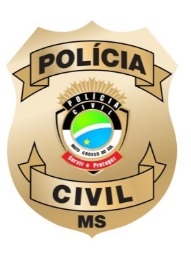 Secretaria de Estado de Justiça e Segurança PúblicaPolícia CivilAcademia de Polícia CivilDelegado Júlio Cesar da Fonte NogueiraD E C L A R A Ç Ã O______________________________________________, brasileiro(a), inscrito(a) no CPF n. ___________________________________, RG n.  _____________________________________________, residente na ____________________________________________, DECLARO não possuir cadastro no PIS/PASEP.Por ser esta a expressão da verdade, firmo a presente declaração.Campo Grande, ____ de ____________ de 2022._______________________________________(assinatura por extenso)